§3651.  AdoptionAmendments to the articles of agreement may be adopted in the same manner provided for the adoption of the original articles of agreement, except that:  [PL 1981, c. 693, §§ 5, 8 (NEW).]1.  Planning committee functions.  Unless the amendment calls for the addition of a new member district, the functions of the planning committee shall be carried out by the interstate district board of directors.[PL 1981, c. 693, §§ 5, 8 (NEW).]2.  Voting.  If the amendment proposes the addition of a new member district, the planning committee shall consist of all of the members of the interstate board and all of the members of the school board of the proposed new member district or districts. In such case the amendment shall be submitted to the voters at an interstate district meeting, at which an affirmative vote of 2/3 of those present and voting shall be required.  The articles of agreement together with the proposed amendment shall be submitted to the voters of the proposed new member district at a meeting thereof, at which a simple majority of those present and voting shall be required.[PL 1981, c. 693, §§ 5, 8 (NEW).]3.  As one body.  In all cases an amendment may be adopted on the part of an interstate district upon the affirmative vote of voters thereof at a meeting voting as one body.  Except where the amendment proposes the admission of a new member district, a simple majority of those present and voting shall be required for adoption.[PL 1981, c. 693, §§ 5, 8 (NEW).]4.  Application.  No amendment to the articles of agreement may impair the rights of bond or note holders or the power of the interstate district to procure the means for their payment.[PL 1981, c. 693, §§ 5, 8 (NEW).]SECTION HISTORYPL 1981, c. 693, §§5,8 (NEW). The State of Maine claims a copyright in its codified statutes. If you intend to republish this material, we require that you include the following disclaimer in your publication:All copyrights and other rights to statutory text are reserved by the State of Maine. The text included in this publication reflects changes made through the First Regular and First Special Session of the 131st Maine Legislature and is current through November 1, 2023
                    . The text is subject to change without notice. It is a version that has not been officially certified by the Secretary of State. Refer to the Maine Revised Statutes Annotated and supplements for certified text.
                The Office of the Revisor of Statutes also requests that you send us one copy of any statutory publication you may produce. Our goal is not to restrict publishing activity, but to keep track of who is publishing what, to identify any needless duplication and to preserve the State's copyright rights.PLEASE NOTE: The Revisor's Office cannot perform research for or provide legal advice or interpretation of Maine law to the public. If you need legal assistance, please contact a qualified attorney.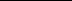 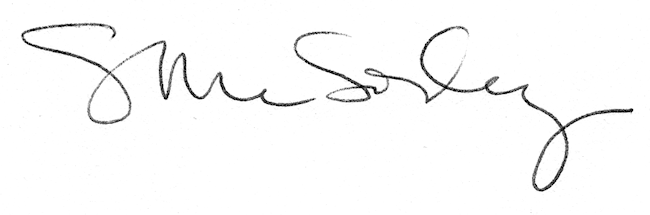 